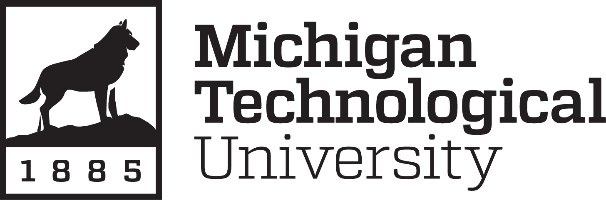 Course SyllabusAB1000 – Fundamentals of Any DisciplineCollege of Science and ArtsFall 2018Instructor InformationInstructor:		Jane Dough, PhD, Associate ProfessorOffice Location:	123 Rekhi HallTelephone:		Office (555)555-5555 (add other numbers as needed)E-mail:		jydough@mtu.eduOffice Hours:		TR 10:00am–12:00pm or by appointmentCourse IdentificationCourse Number:	AB1000-R01Course Name:		Fundamentals of Any DisciplineCourse Location:	135 Fisher HallClass Times:		MWF 11:05am – 12:05pmPrerequisites:		MA1000-Addition & Subtraction, HU1000–SpellingCourse Description/OverviewInsert your course description here.  This should be very similar to the one found on the course catalog description website. (http://www.mtu.edu/catalog/courses)Course ResourcesCourse Website(s)Canvas (www.courses.mtu.edu)Personal Website (http://www.mtu.edu/jydough)Required Course TextFundamentals of Any Discipline, 7th Edition, by Smith & Miller, ©2008 Prentice-Hall Publishing, ISBN 0-12-345678-XCS Journal (http://www.sciencedirect.com/science/journal/03043975)Course Fees/SuppliesList any course fees or needed supplies (iClicker, safety equipment, etc.) here.Course Learning ObjectivesLearning objectives should be stated in terms of measurable student abilities gained through successful completion of the course.  Objectives should be as detailed as needed to capture the expected learning level and those abilities.  In the following example, the expected level of learning and how learning may be measured is conveyed through the verb that starts each bullet.  Specificity on the abilities is captured in the noun phrase that follows the verb.Example: Upon successful completion of this course, students will be able to Analyze cultural issues on multiple scales and from diverse perspectives. Compare and contrast the major European economic factors that led to the French revolution.Identify the basic steps used to design an experiment to test a hypothesis.Demonstrate proper engineering use of common design tools such as an objective tree, a decision matrix, and a morphological (morph) chart. In this example, “Analyze” in the first bullet indicates high-level expected learning, “Compare and contrast” in the second bullet indicate middle-level learning, and “Identify” in the third implies low-level learning.   It may be helpful to refer to this list of common verbs.   Note that for some verbs, the level of learning is conveyed, in large part, by the noun phrase that follows, as with “demonstrate” in the last bullet.  The key point is that any verb used in a course learning objective should provide means by which student achievement of that objective can be measured.For further assistance in articulating measurable and appropriate learning objectives, contact the Center for Teaching and Learning (ctl@mtu.edu or 487-3000).NOTE:  Courses included on General Education lists (e.g., HASS lists) must also identify and list the undergraduate student-learning goal (USLG) for the course and provide a link to the USLG rubric; see PDF links at Undergraduate Student-Learning Goal(s).  Grading SchemeGrading System (Note: This is an example and not a Michigan Tech standard)Grading PolicyGrades will be based on the following:Late AssignmentsDescribe your late assignment policy here.Course PoliciesBehavioral standards, attendance, group work/collaboration, safety regulations, etc.  (Try to keep syllabus language POSITIVE and explain reasons for policies.   Remember, reading this syllabus may provide your students’ first impression of you.) You may also wish to consider including a statement encouraging the establishment of an inclusive classroom environment such as the one below and/or include the “CommUNITY” wordmark.  (https://www.mtu.edu/diversity/unity)Example courtesy of Adrienne Minerick and Renee Wells: “We are all members of an academic community where it is our shared responsibility to cultivate a climate where all students/individuals are valued and where both they and their ideas are treated with respect.”And/or choose to include information about student mental health:Example courtesy of Whitney Boroski:Michigan Tech is committed to advancing the mental health and well-being of its students.  If you or someone you know is feeling overwhelmed, depressed, and/or in need of support, services are available.  For help or to find additional resources, contact Counseling Services at 906-487-2538 or visit the Counseling Services website. (www.mtu.edu/counseling).Academic Integrity RulesSpecific course rules or policies regarding cheating, plagiarism, fabrication, and/or facilitation of academic misconduct.Examples:  Students may discuss homework assignments (if authorized), but are expected to individually work/write/solve any and all submitted work.   All authorized resources used, including but not limited to internet sites (i.e. Chegg, Study Soup, Course Hero, etc.), should be appropriately cited. Please restrict all use of cell phones and/or other electronic devices during class to course-related activities.   The focus of class time should be interaction between students, and with the instructor.  Any other unauthorized activities are likely to be distracting to other students and the instructor.  Please make sure to bring a calculator with you to class, so you can be appropriately prepared for assignments and/or exams.  Calculators on other devices (computers, phones, etc.)  are not allowed to ensure students do not communicate with others during exams.  Because it’s important to everyone at Michigan Tech that academic standards be maintained,  academic misconduct may result in an appropriate conduct sanction/educational condition(s) imposed by the Office of Academic and Community Conduct and/or in an academic penalty (lower grade/failing grade) imposed by the faculty.For more details on academic integrity, please review the Academic Integrity Policy of Michigan Tech (http://www.admin.mtu.edu/usenate/policies/p109-1.htm).University PoliciesLanguage and links in this section should be included on all syllabi to ensure compliance with Senate and governmental requirements.  Student work products (exams, essays, projects, etc.) may be used for purposes of university, program, or course assessment.  All work used for assessment purposes will not include any individual student identification.Michigan Tech has standard policies on academic misconduct and complies with all federal and state laws and regulations regarding discrimination, including the Americans with Disabilities Act of 1990. For more information about reasonable accommodations or equal access to education or services at Michigan Tech, please call the Dean of Students Office at 906-487-2212.  More information is also available from the Syllabi Policies webpage (http://www.mtu.edu/ctl/instructionalresources/syllabus/syllabus_policies.html).Course ScheduleWeek 1M 9/3		 LABOR DAY, No classW 9/5		Course introduction		Chapter 1 – Introduction to Computer ScienceF 9/7		Chapter 2 – Binary Numbers		HW Due: pg. 50 #1-6K-day recess begins at noonWeek 2M 9/10	Chapter 3 – Programming LanguagesW 9/12	Chapter 3 – Programming Languages (cont.)		Last day to drop full semester courses with a refundLast day to add full semester courses or change a sectionF 9/14 	Chapter 3 – Programming Languages (cont.)Week 3M 9/17	Chapter 4W 9/19	Chapter 5		HW Due: pg. 240 #2-30F 9/21		No class, instructor at conferenceLast day to drop full semester courses without a grade appearing on the academic record - No RefundWeek 4M 9/24	Chapter 5 (cont.)W 9/26	Exam #1 (Chapters 1-5)F 9/28		Chapter 6Week 5M 10/1	W 10/3	Career Fair	F 10/5	Week 6M 10/8	W 10/10	F 10/12	Week 7M 10/15	W 10/17	F 10/19	Week 8M 10/22	W 10/24	F 10/26	Week 9M 10/29	W 10/31	F 11/2	Week 10M 11/5	W 11/7	F 11/9 	Last day to drop full semester courses with a grade of 'W'Week 11M 11/12	W 11/14	F 11/16	Thanksgiving recess begins at 10:00pm - THANKSGIVING BREAK (11/18 – 11/26) - Week 12M 11/26	Classes Resume	W 11/28	F 11/30Week 13M 12/3	W 12/5	F 12/7Week 14M 12/10	W 12/12	F 12/14	Last day of regular classesFinals WeekFinal exam as scheduled by Registrar’s office, schedule TBD.Letter GradePercentageGrade points/creditRatingA93% & above4.00 ExcellentAB87% – 92%3.50 Very goodB82% – 86%3.00 GoodBC76% – 81%2.50 Above averageC70% – 75%2.00 AverageCD65% – 69%1.50 Below averageD60% - 64%1.00 InferiorF59% and below0.00 FailureIIncomplete; given only when a student is unable to complete a segment of the course because of circumstances beyond the student’s control. Incomplete; given only when a student is unable to complete a segment of the course because of circumstances beyond the student’s control. Incomplete; given only when a student is unable to complete a segment of the course because of circumstances beyond the student’s control. XConditional, with no grade points per credit; given only when the student is at fault in failing to complete a minor segment of a course, but in the judgment of the instructor does not need to repeat the course. It must be made up by the close of the next semester or the grade becomes a failure (F).  A (X) grade is included in the grade point average calculation as a (F) grade.Conditional, with no grade points per credit; given only when the student is at fault in failing to complete a minor segment of a course, but in the judgment of the instructor does not need to repeat the course. It must be made up by the close of the next semester or the grade becomes a failure (F).  A (X) grade is included in the grade point average calculation as a (F) grade.Conditional, with no grade points per credit; given only when the student is at fault in failing to complete a minor segment of a course, but in the judgment of the instructor does not need to repeat the course. It must be made up by the close of the next semester or the grade becomes a failure (F).  A (X) grade is included in the grade point average calculation as a (F) grade.Course ComponentPointsHomework400Exams (3 exams x 300 points each)900Class attendance/participation300Total Points1600